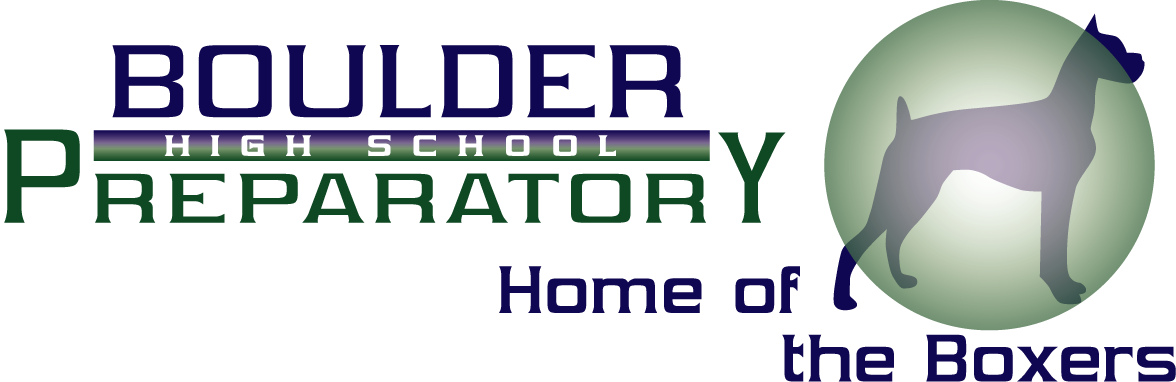  PREPARATORY HIGH SCHOOL 2010 BOARD MEETING			   November 22nd 6:00-8:00  Reading and Approval of MinutesOpen Comment, New Business & AnnouncementsDiscussion on Board Communication & Process for Resolving Board IssuesFinance Committee Update Pam, Tina and Rick      Topics discussed at first meeting       Contract for Rick Boos Request and Administrative Recommendations         for expenditures for Professional Development Stipends Hiring a full time staff member for Blocks 3  Technology UpgradesBoard Training Dates for 2011 NoraOfficer ElectionsExecutive SessionMeeting Adjourned